Borgo Grotta Gigante 42/c 34010 Sgonico (Trieste)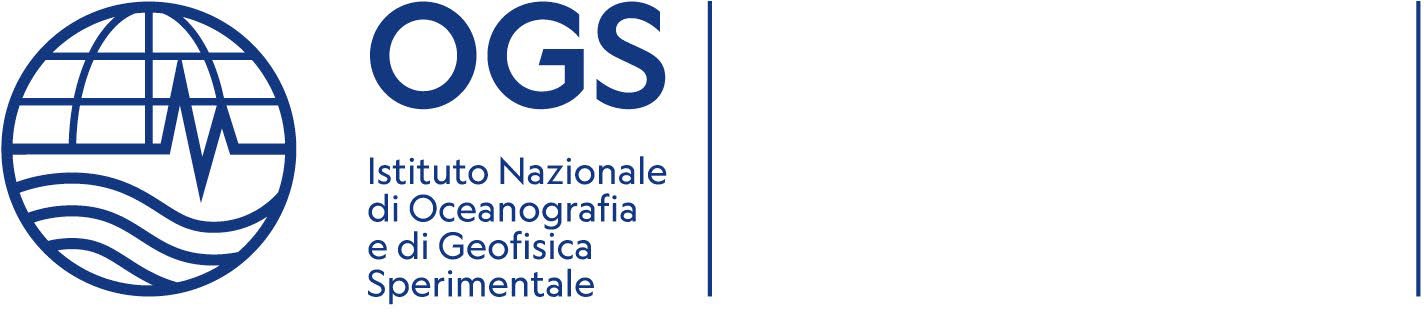 c. fisc./p.iva: 00055590327tel. +39 040 21401ogs@pec.it www.ogs.itAllegato 1Schema di domanda per la partecipazione al concorsoAll’Istituto Nazionale di Oceanografia e di Geofisica Sperimentale – OGS Località Borgo Grotta Gigante, 42/c34010 Sgonico – TSpec@ogs.itSelezione pubblica per titoli e colloquio per il conferimento, di una borsa di studio per un giovane laureato avente ad oggetto “Oceanografia biologica polare” – per la sezione di Oceanografia dell’Istituto Nazionale di Oceanografia e di Geofisica Sperimentale – OGS.Il/la sottoscritto/a (nome) 		_ (cognome)  		  nat     a 	_ (provincia di 	) il  	e residente in 		(provincia di 	) via  	 n. 	_ Cap 	fa domanda per essere ammesso/a al concorso.A tal fine dichiara sotto la propria responsabilità:di essere cittadino/a  	di non aver riportato condanne penali (in caso contrario precisare di quali condanne si tratti)di essere in possesso della laurea (barrare la condizione che ricorre)laurea specialistica ai sensi del D.M. 509/99laurea magistrale ai sensi del D.M. 270/04in 	_conseguita in data  	Presso l’Università di 	con la seguente votazione 	/ 	_nel caso in cui il titolo di studio sia stato conseguito in uno Stato esterodi aver ottenuto il riconoscimento di equivalenza previsto dall'art. 38 del D.Lgs 30 marzo 2001, n. 165, come risulta dalla seguente documentazione allegata alla presente domanda  	ovverodi aver presentato domanda per il riconoscimento di equivalenza previsto dall'art. 38 del D.Lgs 30 marzo 2001, n. 165, come risulta dalla seguente documentazione allegata alla presente domandaovverodi presentare la seguente dettagliata documentazione del percorso formativo seguito per consentire alla Commissione esaminatrice la dichiarazione di equivalenza ai soli e limitati fini della partecipazione al suddetto concorso 	_di essere in possesso degli ulteriori requisiti specificati all’art. 3 del presente bando;di essere in possesso dei seguenti titoli valutabili:Allega inoltre la seguente documentazione:Desidera che le comunicazioni riguardanti il concorso siano inviate al seguente indirizzo:(via)			 (città)			 (CAP)  			Tel	 e-mail  	Al fine della presente procedura il/la sottoscritto/a autorizza, ai sensi del Decreto Legislativo 30 giugno 2003, n. 196 “Codice in materia di protezione dei dati personali” e del GDPR (Regolamento UE 3 2016/679), il trattamento dei dati personali concernenti la domanda di partecipazione al presente concorso e relativi allegati.Data 	_FirmaIl/la sottoscritto/a 	ai fini della partecipazione al bando n. 	chiede di espletare l’esame colloquio in lingua (indicare la lingua scelta):italianoingleseFirmaAllegato 2DICHIARAZIONE SOSTITUTIVA DI CERTIFICAZIONI(art. 46 DPR 28.12.2000 n. 445)Il/la sottoscritto/a (nome) 		_ (cognome)  		  nat     a 	_ (provincia di 	) il  	e residente in 		(provincia di 	) via  	 n. 	_ Cap 	consapevole della responsabilità penale in cui può incorrere in caso di falsità in atti e dichiarazioni mendaci (art. 76 DPR 28.12.2000 n. 445)DICHIARAdi essere in possesso della laurea (barrare la condizione che ricorre)laurea specialistica ai sensi del D.M. 509/99laurea magistrale ai sensi del D.M. 270/04	in 				_ conseguita in data 	presso l’Università di  		 con la seguente votazione 		_ / 	_di essere in possesso del seguente titolo di specializzazione o attestato di frequenza a corso di specializzazione post lauream  	conseguito il 		presso	 con votazione 	.Dichiara altresì di essere informato/a, ai sensi e per gli effetti della normativa vigente, che i dati personali raccolti saranno trattati, anche con strumenti informatici, esclusivamente nell’ambito del procedimento per il quale la presente dichiarazione viene resa.Data 	_FirmaAllegato 3DICHIARAZIONE SOSTITUTIVA DI ATTO DI NOTORIETA’(art. 47 DPR 28.12.2000 n. 445)Il/la sottoscritto/a (nome) 		_ (cognome)  		  nat     a 	_ (provincia di 	) il  	e residente in 		(provincia di 	) via  	 n. 	_ Cap 	consapevole della responsabilità penale in cui può incorrere in caso di falsità in atti e dichiarazioni mendaci (art. 76 DPR 28.12.2000 n. 445)DICHIARA1Dichiara altresì di essere informato/a, ai sensi e per gli effetti della normativa vigente, che i dati personali raccolti saranno trattati, anche con strumenti informatici, esclusivamente nell’ambito del procedimento per il quale la presente dichiarazione viene resa.Data 	_FirmaN.B. Il/la dichiarante deve inviare la dichiarazione unitamente alla copia fotostatica del documento di identità in corso di validità.1 A titolo puramente esemplificativo:-	che la copia del seguente titolo o documento o pubblicazione  	 composta di n 	fogli è conforme all’originale.